T.C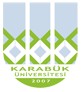 KARABÜK ÜNİVERSİTESİSağlık Hizmetleri Meslek Yüksekokulu Müdürlüğü ZORUNLU STAJ FORMU…../…../20…Aşağıdaki kimlik bilgileri yazılı öğrencimizin …. iş günü (…. saat) staj yapma zorunluluğu vardır. Öğrencimizin kurumunuzda yapacağı …. iş günü staj talebinin değerlendirilerek uygun bulunması halinde aşağıda iş yeri bilgileri kısmının doldurulup onaylanarak tarafımıza öğrencimiz ile veya posta yoluyla ulaştırılması hususunda göstereceğiniz ilgiye teşekkür ederiz.Program Sorumlusu                                                                   Ad Soyad:                                                                                                          İmza:Bu kısım öğrenci tarafından doldurulacaktır.*NOT: Staj tarihleri kesinlikle boş bırakılmayacaktır.                                                              İŞ YERİ STAJ KABUL FORMUKarabük Üniversitesi - Sağlık Hizmetleri Meslek Yüksekokulu MüdürlüğüAdres: Karabük Üniversitesi Demir Çelik Kampüsü Mühendislik Fakültesi Ek Bina Binası 4. Kat Balıklar Kayası Mevkii, 78050, KARABÜK Tel: 0 (370) 433 10 26 Faks: 0 (370) 433 10 28                                                               ÖĞRENCİ BİLGİLERİ                                                               ÖĞRENCİ BİLGİLERİ                                                               ÖĞRENCİ BİLGİLERİ                                                               ÖĞRENCİ BİLGİLERİAdı ve SoyadıStaj Başlama veBitiş Tarihleri*Resim Yapıştırarak Öğrenci İşleri Bürosuna Onaylatınız.T.C Kimlik NoStaj Başlama veBitiş Tarihleri*Resim Yapıştırarak Öğrenci İşleri Bürosuna Onaylatınız.Öğrenci No…../…../20…-…../…../20…Resim Yapıştırarak Öğrenci İşleri Bürosuna Onaylatınız.Okuduğu Program…../…../20…-…../…../20…Resim Yapıştırarak Öğrenci İşleri Bürosuna Onaylatınız.Telefon No…../…../20…-…../…../20…Resim Yapıştırarak Öğrenci İşleri Bürosuna Onaylatınız.E-Posta AdresiResim Yapıştırarak Öğrenci İşleri Bürosuna Onaylatınız.İkametgah Adresi(Staj Yapacağı Yerdeki)STAJ YAPILACAK İŞYERİ BİLGİLERİ VE ONAYI(Bu bölüm işyeri tarafından doldurulacaktır.)STAJ YAPILACAK İŞYERİ BİLGİLERİ VE ONAYI(Bu bölüm işyeri tarafından doldurulacaktır.)STAJ YAPILACAK İŞYERİ BİLGİLERİ VE ONAYI(Bu bölüm işyeri tarafından doldurulacaktır.)STAJ YAPILACAK İŞYERİ BİLGİLERİ VE ONAYI(Bu bölüm işyeri tarafından doldurulacaktır.)İş Yerinin AdıAdresiStaj Yapılacak Birim AdıTel:Faks:e-mail:e-mail:CumartesiÇalışır □      Çalışmaz □Çalışır □      Çalışmaz □İş Yeri OnayıYukarıda bilgileri verilen öğrencinin işyerimizde staj yapması uygundur / uygun değildir.(imza)…../…../20…(Adı Soyadı)Yukarıda bilgileri verilen öğrencinin işyerimizde staj yapması uygundur / uygun değildir.(imza)…../…../20…(Adı Soyadı)Yukarıda bilgileri verilen öğrencinin işyerimizde staj yapması uygundur / uygun değildir.(imza)…../…../20…(Adı Soyadı)Öğrenci İmzasıProgram Sorumlusu OnayıBelge üzerindeki bilgilerin doğru olduğunu beyan ediyor ve yanlış beyan ya da staj yerine gitmeme veya yarıda bırakma gibi durumlarda sigorta işlemleri nedeni ile doğacak yasal yaptırımları kabul ediyorum.Staj evrakımın hazırlanmasını saygılarımla arz ederim.Adı Soyadı: Tarihi:İmza:Staj yeri uygundur / uygun değildir. (imza)...../…../20… (Adı Soyadı)*Not: Bu form fotokopi olmayan 2 asıl nüsha olarak hazırlanır ve birisi staj yapılacak işyerine biriside Yüksekokul öğrenci işlerine Nüfus cüzdanı fotokopisi ile birlikte teslim edilir. Yükseköğrenimleri sırasında zorunlu staja tabi tutulan öğrencilerin 5510 sayılı Sosyal Sigortalar  ve Genel Sağlık Sigortası kapsamında, stajları süresince ödenmesi gereken iş kazası ve meslek hastalığı sigorta primi üniversitemiz tarafından ödenecektir.*Not: Bu form fotokopi olmayan 2 asıl nüsha olarak hazırlanır ve birisi staj yapılacak işyerine biriside Yüksekokul öğrenci işlerine Nüfus cüzdanı fotokopisi ile birlikte teslim edilir. Yükseköğrenimleri sırasında zorunlu staja tabi tutulan öğrencilerin 5510 sayılı Sosyal Sigortalar  ve Genel Sağlık Sigortası kapsamında, stajları süresince ödenmesi gereken iş kazası ve meslek hastalığı sigorta primi üniversitemiz tarafından ödenecektir.